108學年度嘉義縣藝術與美感深耕計畫子計畫二之一補助學校藝術深耕教學計畫成果報告表總頁數請勿超過兩頁校 名嘉義縣民雄鄉秀林國民小學嘉義縣民雄鄉秀林國民小學嘉義縣民雄鄉秀林國民小學方案名稱108學年度學校藝術深耕教學計畫108學年度學校藝術深耕教學計畫活動日期108年8月1日~109年7月31日108年8月1日~109年7月31日108年8月1日~109年7月31日活動地點二年級教室二年級教室參加對象二年級學生二年級學生參與人次28藝術家蔡明儒計畫說明目標（一）結合藝術家或專業藝文團體資源與學校藝文師資，深化學校本位藝術課程推展，並將深耕計畫納入學校整體課程規劃與教學進度表中，以確實提升藝術教學品質。（二）強化藝術欣賞與創作體驗教學，增進學生藝術欣賞及創作能力，進而涵養藝術人口，豐富其生活與心靈。 （三）透過藝術家或藝文團體之協助，提升藝術師資缺乏學校之教師的藝術專業知能。 （四）以傳統特色為課程發展主軸，建構以學校為本位之鄉土教學模式，發展學校特色。（一）結合藝術家或專業藝文團體資源與學校藝文師資，深化學校本位藝術課程推展，並將深耕計畫納入學校整體課程規劃與教學進度表中，以確實提升藝術教學品質。（二）強化藝術欣賞與創作體驗教學，增進學生藝術欣賞及創作能力，進而涵養藝術人口，豐富其生活與心靈。 （三）透過藝術家或藝文團體之協助，提升藝術師資缺乏學校之教師的藝術專業知能。 （四）以傳統特色為課程發展主軸，建構以學校為本位之鄉土教學模式，發展學校特色。（一）結合藝術家或專業藝文團體資源與學校藝文師資，深化學校本位藝術課程推展，並將深耕計畫納入學校整體課程規劃與教學進度表中，以確實提升藝術教學品質。（二）強化藝術欣賞與創作體驗教學，增進學生藝術欣賞及創作能力，進而涵養藝術人口，豐富其生活與心靈。 （三）透過藝術家或藝文團體之協助，提升藝術師資缺乏學校之教師的藝術專業知能。 （四）以傳統特色為課程發展主軸，建構以學校為本位之鄉土教學模式，發展學校特色。（一）結合藝術家或專業藝文團體資源與學校藝文師資，深化學校本位藝術課程推展，並將深耕計畫納入學校整體課程規劃與教學進度表中，以確實提升藝術教學品質。（二）強化藝術欣賞與創作體驗教學，增進學生藝術欣賞及創作能力，進而涵養藝術人口，豐富其生活與心靈。 （三）透過藝術家或藝文團體之協助，提升藝術師資缺乏學校之教師的藝術專業知能。 （四）以傳統特色為課程發展主軸，建構以學校為本位之鄉土教學模式，發展學校特色。（一）結合藝術家或專業藝文團體資源與學校藝文師資，深化學校本位藝術課程推展，並將深耕計畫納入學校整體課程規劃與教學進度表中，以確實提升藝術教學品質。（二）強化藝術欣賞與創作體驗教學，增進學生藝術欣賞及創作能力，進而涵養藝術人口，豐富其生活與心靈。 （三）透過藝術家或藝文團體之協助，提升藝術師資缺乏學校之教師的藝術專業知能。 （四）以傳統特色為課程發展主軸，建構以學校為本位之鄉土教學模式，發展學校特色。計畫說明內容帶領學生實地走入社區、認識社區，蒐集在地歷史文化故事並將其轉化成劇本，融入歌仔戲專長訓練課程內容，讓學生及社區成員從課程學習中，體會歌仔戲的角色、唱腔與身段的解說演練，期許以創意融入的方式練習閩南語，為締造日後成功的語言溝通和才藝展演經驗奠基，並增加對在地社區的認同感及對傳統技藝的欣賞與傳承。全校性藝術家音樂欣賞活動及學生藝術教學成果展演。帶領學生實地走入社區、認識社區，蒐集在地歷史文化故事並將其轉化成劇本，融入歌仔戲專長訓練課程內容，讓學生及社區成員從課程學習中，體會歌仔戲的角色、唱腔與身段的解說演練，期許以創意融入的方式練習閩南語，為締造日後成功的語言溝通和才藝展演經驗奠基，並增加對在地社區的認同感及對傳統技藝的欣賞與傳承。全校性藝術家音樂欣賞活動及學生藝術教學成果展演。帶領學生實地走入社區、認識社區，蒐集在地歷史文化故事並將其轉化成劇本，融入歌仔戲專長訓練課程內容，讓學生及社區成員從課程學習中，體會歌仔戲的角色、唱腔與身段的解說演練，期許以創意融入的方式練習閩南語，為締造日後成功的語言溝通和才藝展演經驗奠基，並增加對在地社區的認同感及對傳統技藝的欣賞與傳承。全校性藝術家音樂欣賞活動及學生藝術教學成果展演。帶領學生實地走入社區、認識社區，蒐集在地歷史文化故事並將其轉化成劇本，融入歌仔戲專長訓練課程內容，讓學生及社區成員從課程學習中，體會歌仔戲的角色、唱腔與身段的解說演練，期許以創意融入的方式練習閩南語，為締造日後成功的語言溝通和才藝展演經驗奠基，並增加對在地社區的認同感及對傳統技藝的欣賞與傳承。全校性藝術家音樂欣賞活動及學生藝術教學成果展演。帶領學生實地走入社區、認識社區，蒐集在地歷史文化故事並將其轉化成劇本，融入歌仔戲專長訓練課程內容，讓學生及社區成員從課程學習中，體會歌仔戲的角色、唱腔與身段的解說演練，期許以創意融入的方式練習閩南語，為締造日後成功的語言溝通和才藝展演經驗奠基，並增加對在地社區的認同感及對傳統技藝的欣賞與傳承。全校性藝術家音樂欣賞活動及學生藝術教學成果展演。經費使用情形核定金額：新臺幣　44000　　　元；實支金額：新臺幣　41600　　　元執行率(實支金額/核定金額*100%)：　94.5　　%落後請說明及精進策略： 教師請假，未能找到時間補課。未來節數要再掌控好。核定金額：新臺幣　44000　　　元；實支金額：新臺幣　41600　　　元執行率(實支金額/核定金額*100%)：　94.5　　%落後請說明及精進策略： 教師請假，未能找到時間補課。未來節數要再掌控好。核定金額：新臺幣　44000　　　元；實支金額：新臺幣　41600　　　元執行率(實支金額/核定金額*100%)：　94.5　　%落後請說明及精進策略： 教師請假，未能找到時間補課。未來節數要再掌控好。核定金額：新臺幣　44000　　　元；實支金額：新臺幣　41600　　　元執行率(實支金額/核定金額*100%)：　94.5　　%落後請說明及精進策略： 教師請假，未能找到時間補課。未來節數要再掌控好。核定金額：新臺幣　44000　　　元；實支金額：新臺幣　41600　　　元執行率(實支金額/核定金額*100%)：　94.5　　%落後請說明及精進策略： 教師請假，未能找到時間補課。未來節數要再掌控好。核定金額：新臺幣　44000　　　元；實支金額：新臺幣　41600　　　元執行率(實支金額/核定金額*100%)：　94.5　　%落後請說明及精進策略： 教師請假，未能找到時間補課。未來節數要再掌控好。教學回饋與省思-藝術家本次課程以歌仔戲曲調將唐詩、宋詞用台語吟唱，並將詩詞內容以簡單的戲曲動作表現出來。除了詩詞的記憶背誦，台語文讀的音韻之美和戲曲的融合，可以充分發展學生的智能更培養肢體動作的美感。一年的課程中發現學生的進步雖在預期中，但還是需要時間使其內化再展現。目前只在插下秧苗階段，期許能將根扎得深穩。本次課程以歌仔戲曲調將唐詩、宋詞用台語吟唱，並將詩詞內容以簡單的戲曲動作表現出來。除了詩詞的記憶背誦，台語文讀的音韻之美和戲曲的融合，可以充分發展學生的智能更培養肢體動作的美感。一年的課程中發現學生的進步雖在預期中，但還是需要時間使其內化再展現。目前只在插下秧苗階段，期許能將根扎得深穩。本次課程以歌仔戲曲調將唐詩、宋詞用台語吟唱，並將詩詞內容以簡單的戲曲動作表現出來。除了詩詞的記憶背誦，台語文讀的音韻之美和戲曲的融合，可以充分發展學生的智能更培養肢體動作的美感。一年的課程中發現學生的進步雖在預期中，但還是需要時間使其內化再展現。目前只在插下秧苗階段，期許能將根扎得深穩。本次課程以歌仔戲曲調將唐詩、宋詞用台語吟唱，並將詩詞內容以簡單的戲曲動作表現出來。除了詩詞的記憶背誦，台語文讀的音韻之美和戲曲的融合，可以充分發展學生的智能更培養肢體動作的美感。一年的課程中發現學生的進步雖在預期中，但還是需要時間使其內化再展現。目前只在插下秧苗階段，期許能將根扎得深穩。本次課程以歌仔戲曲調將唐詩、宋詞用台語吟唱，並將詩詞內容以簡單的戲曲動作表現出來。除了詩詞的記憶背誦，台語文讀的音韻之美和戲曲的融合，可以充分發展學生的智能更培養肢體動作的美感。一年的課程中發現學生的進步雖在預期中，但還是需要時間使其內化再展現。目前只在插下秧苗階段，期許能將根扎得深穩。本次課程以歌仔戲曲調將唐詩、宋詞用台語吟唱，並將詩詞內容以簡單的戲曲動作表現出來。除了詩詞的記憶背誦，台語文讀的音韻之美和戲曲的融合，可以充分發展學生的智能更培養肢體動作的美感。一年的課程中發現學生的進步雖在預期中，但還是需要時間使其內化再展現。目前只在插下秧苗階段，期許能將根扎得深穩。教學回饋與省思-協同教師利用歌仔戲曲調進行唐詩、宋詞的吟唱，讓學生能接觸古典詩詞之美，除了提升台語語文能力外，也能讓孩子接觸戲曲之美。在課堂中對於詩詞的內容講解，亦能帶領孩子進入古人的世界，對傳統文化有所領略。利用歌仔戲曲調進行唐詩、宋詞的吟唱，讓學生能接觸古典詩詞之美，除了提升台語語文能力外，也能讓孩子接觸戲曲之美。在課堂中對於詩詞的內容講解，亦能帶領孩子進入古人的世界，對傳統文化有所領略。利用歌仔戲曲調進行唐詩、宋詞的吟唱，讓學生能接觸古典詩詞之美，除了提升台語語文能力外，也能讓孩子接觸戲曲之美。在課堂中對於詩詞的內容講解，亦能帶領孩子進入古人的世界，對傳統文化有所領略。利用歌仔戲曲調進行唐詩、宋詞的吟唱，讓學生能接觸古典詩詞之美，除了提升台語語文能力外，也能讓孩子接觸戲曲之美。在課堂中對於詩詞的內容講解，亦能帶領孩子進入古人的世界，對傳統文化有所領略。利用歌仔戲曲調進行唐詩、宋詞的吟唱，讓學生能接觸古典詩詞之美，除了提升台語語文能力外，也能讓孩子接觸戲曲之美。在課堂中對於詩詞的內容講解，亦能帶領孩子進入古人的世界，對傳統文化有所領略。利用歌仔戲曲調進行唐詩、宋詞的吟唱，讓學生能接觸古典詩詞之美，除了提升台語語文能力外，也能讓孩子接觸戲曲之美。在課堂中對於詩詞的內容講解，亦能帶領孩子進入古人的世界，對傳統文化有所領略。實施成果（請從參與者之觀點描述，如學習到某某知識或技能或態度。）1.能以台語吟唱詩詞。2.能學會吟唱歌仔戲曲調。3.能學會歌仔戲基本動作。4.能欣賞歌仔戲藝術之美。5.能上台以歌仔戲曲調吟唱詩詞。（請從參與者之觀點描述，如學習到某某知識或技能或態度。）1.能以台語吟唱詩詞。2.能學會吟唱歌仔戲曲調。3.能學會歌仔戲基本動作。4.能欣賞歌仔戲藝術之美。5.能上台以歌仔戲曲調吟唱詩詞。（請從參與者之觀點描述，如學習到某某知識或技能或態度。）1.能以台語吟唱詩詞。2.能學會吟唱歌仔戲曲調。3.能學會歌仔戲基本動作。4.能欣賞歌仔戲藝術之美。5.能上台以歌仔戲曲調吟唱詩詞。（請從參與者之觀點描述，如學習到某某知識或技能或態度。）1.能以台語吟唱詩詞。2.能學會吟唱歌仔戲曲調。3.能學會歌仔戲基本動作。4.能欣賞歌仔戲藝術之美。5.能上台以歌仔戲曲調吟唱詩詞。（請從參與者之觀點描述，如學習到某某知識或技能或態度。）1.能以台語吟唱詩詞。2.能學會吟唱歌仔戲曲調。3.能學會歌仔戲基本動作。4.能欣賞歌仔戲藝術之美。5.能上台以歌仔戲曲調吟唱詩詞。（請從參與者之觀點描述，如學習到某某知識或技能或態度。）1.能以台語吟唱詩詞。2.能學會吟唱歌仔戲曲調。3.能學會歌仔戲基本動作。4.能欣賞歌仔戲藝術之美。5.能上台以歌仔戲曲調吟唱詩詞。執行困境與建議相關藝術課程需要長期培養，需長期挹注師資及經費。相關課程若能以校本課程方式進行，可更加深入，且易於深耕。相關藝術課程需要長期培養，需長期挹注師資及經費。相關課程若能以校本課程方式進行，可更加深入，且易於深耕。相關藝術課程需要長期培養，需長期挹注師資及經費。相關課程若能以校本課程方式進行，可更加深入，且易於深耕。相關藝術課程需要長期培養，需長期挹注師資及經費。相關課程若能以校本課程方式進行，可更加深入，且易於深耕。相關藝術課程需要長期培養，需長期挹注師資及經費。相關課程若能以校本課程方式進行，可更加深入，且易於深耕。相關藝術課程需要長期培養，需長期挹注師資及經費。相關課程若能以校本課程方式進行，可更加深入，且易於深耕。辦理活動照片(至少六張)辦理活動照片(至少六張)辦理活動照片(至少六張)辦理活動照片(至少六張)辦理活動照片(至少六張)辦理活動照片(至少六張)辦理活動照片(至少六張)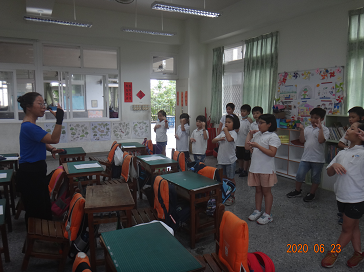 歌仔戲動作教學歌仔戲動作教學歌仔戲動作教學歌仔戲動作教學歌仔戲動作教學歌仔戲動作教學歌仔戲動作教學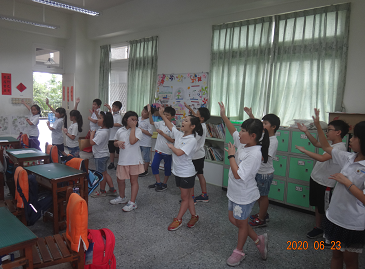 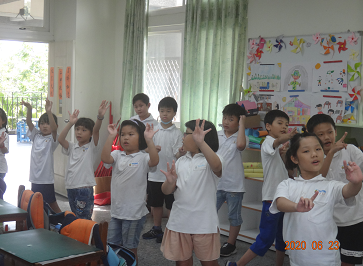 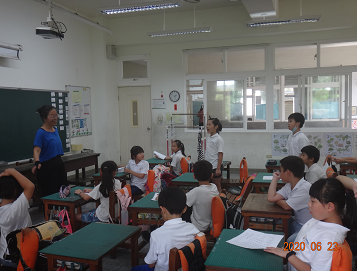 歌仔戲動作教學歌仔戲動作教學歌仔戲動作教學歌仔戲動作教學歌仔戲動作教學歌仔戲動作教學歌仔戲動作教學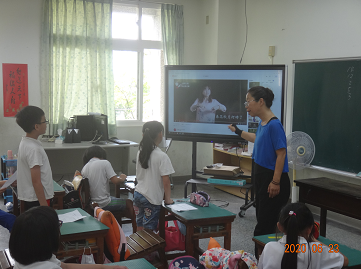 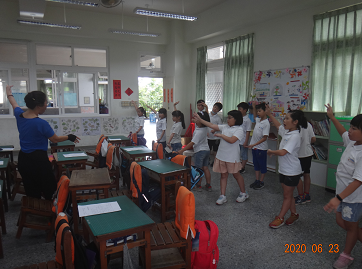 歌仔戲動作教學歌仔戲動作教學歌仔戲動作教學歌仔戲動作教學歌仔戲動作教學歌仔戲動作教學歌仔戲動作教學